Nombre__________________________________________A.  Put each of the verbs in the box into the appropriate column according to the type of verb they are.  Yes, some boxes will be left blank (½ point each).B.  CIERTO/ FALSO Determine is each statements is (C) cierto or (F) falso about the preterite tense.      11. _____ -IR stem-changers have an “ou” and “ei” change only in the Él, Ella, Ud. & Ellos, Ellas, Uds. forms.      12. _____ Verbs in the FUJI groups have no accents.       13. _____ Dar & Ver both use –AR Verb endings.      14. _____ Ir/ Ser have the same conjugations in the present and preterite tenses.       15. _____ With i  y verbs, accent marks are placed on all the conjugations except in the Ellos, Ellas and Uds. form.      16. _____ The U, J, and I groups from FUJI all share identical endings, and they are a mixture of –AR and –ER endings.C. PRETÉRITO: Complete the sentences with the correct form of the verbs in parentheses. Carlos y yo ya __________________________ (leer) esta novela en otra clase.Él __________________________ (hacer) un pastel de chocolate para la fiesta anoche.   Susana ______________________(oír) las noticias anoche.Nosotras ___________________________(escribir) un ensayo para la clase de español.  Ellos ________________________(ver) la nueva película de Star Wars el sábado pasado. ¿Cómo ________________(celebrar) Pedro y Teresa su cumpleaños?  Yo ______________________(venir) temprano a la clase, pero nadie estaba en la clase.¿Inés y tú __________________________ (andar) por el parque esta mañana?Anoche, Katie y Sophie __________________________ (estar) en el centro comercial.Yo __________________________ (saber) todas las respuestas en el examen.El camarero __________________________ (traer) la comida a la mesa.Tú __________________________ (traducir) el párrafo.  Ella no __________________________ (poder) asistir a la fiesta anoche.Ellos __________________________ (dormir) toda la noche.Actividad 5Ayer en su programa de entrevistas “Dime la Verdad”, Lola Lozano tuvo como invitados a un grupo de jóvenes de las universidades de Chile. Ellos hablaron de sus viajes inolvidables de cámping. Mientras escuchas cada descripción, escribe en la tabla adónde fue cada persona. Luego encierra en un círculo la respuesta correcta de las demás preguntas. Vas a oír cada descripción dos veces.La fiesta: Complete the paragraph with the correct preterite forms of the verbs in parentheses.Ignacio y yo (1) ________ (ir) a la fiesta de cumpleaños de un amigo el sábado. (2) ________  (Ir) juntos en auto. Mi padre (3) ________  (conducir). La fiesta (4) ________  (ser) en el salón de fiestas del Hotel Condado. En la fiesta (5) ________ (haber) un pastel enorme y muchísimos invitados. (Yo) (6) ________  (saber) en la fiesta que mi amiga Dora (7) ________  (romper) con su novio. Ignacio y yo (8) ________ (querer) hacerla sentir mejor, pero no (9) ________  (ser) fácil. Primero Ignacio (10) ________  (pedir) una botella de jugo. Luego le (11) ________  (decir) a su amigo Marc: “Ven (Come) a sentarte con nosotros”. Ignacio le (12) ________  (servir) algo de jugo a Marc y todos (13) ________ (brindar). Nosotros les (14) ________  (dar) la oportunidad a Dora y a Marc de conocerse. Marc es francés, y por mucho rato ellos no (15) ________  (poder) entenderse. Luego yo (16) ________ (traducir) sus palabras un rato. Dora (17) ________  (repetir) las palabras hasta decirlas bien. Dora y Marc (18) ________  (hablar) toda la noche. Ignacio les (19) ________  (traer) entremeses y él y yo nos (20) ________  (ir) a bailar. Marc le (21) ________  (pedir) el número a Dora. Ella (22) ________  (ponerse) feliz.El camping en Ia Sierra de GuadarramaLa familia González hizo una excursión de camping. Ellos pasaron el fin de semana en la Sierra de Guadarrama.  Esas montañas están un poco al norte de Madrid. Ellos no hicieron el viaje en tren. No quisieron ir en tren porque tuvieron que llevar muchas cosas. Ellos fueron en coche. Cuando llegaron al sitio de camping primero construyeron la tienda de acampar. Luego se pusieron unos pantalones y zapatos de tenis y salieron para dar un paseo por el bosque. Caminaron por los senderos por muchas horas y vieron un paisaje muy hermoso con árboles grades y un lago azul. Cuando volvieron al sitio de cámping todos tuvieron mucha hambre. Prepararon la comida y hicieron una parrillada y una fogata. Comieron ensalada de frutas, salchichas, hamburguesas, y s’mores. Luego se sentaron alrededor la fogata y empezaron a comer. Después de comer, todos se sintieron muy cansados y decidieron dormirse.  Sacaron los sacos de dormir del coche y todos se durmieron inmediatamente. Por la mañana hacía muy buen tiempo. Hacía mucho sol. Todos se despertaron a las seis. Se levantaron y se lavaron en el río. Tomaron el desayuno y luego fueron de pesca. Pescaron por 4 horas y atraparon (they caught) cuatro truchas (trout). ¿Qué van a comer esta noche? ¡Truchas, por supuesto!Todos se divirtieron mucho. Pasaron un fin de semana muy lindo al aire libre.1. ¿Qué hizo la familia González? 2. ¿Adónde fueron? 3.  ¿Por qué decidieron ir en coche? 4. Cuando llegan al sitio de camping, ¿qué hicieron primero? 5. ¿Qué hicieron después de arreglar el sitio de acampar? 6. ¿Qué prepararon de comer? 7. ¿Dónde se sentaron a comer? 8. ¿En qué se acostaron? 9. ¿A qué hora se despertaron? 10. ¿Dónde se lavaron? 11. ¿Qué atraparon? ¿Qué pasó?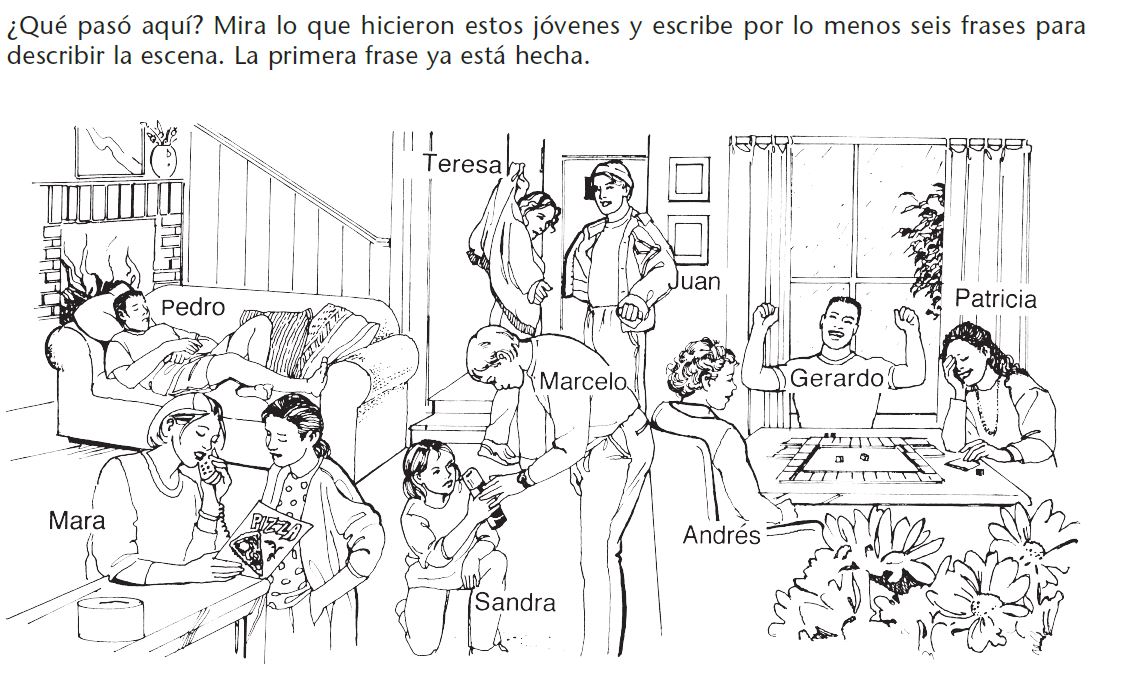 _____________________________________________________________________________________________________________________________________________________________________________________________________________________________________________________________________________________________________________________________________________________________________________________________________________________________________________________________________________________________________________________________________________________________________________________________________________________________________________________________________________________________________________________________________________________________________________________________________________________________________________________________________Normal Verbsi  y Changers-IR Stem-Changers“F” Group“U” Group“J” Group“I” Group¿Adónde fue?¿Por qué fue allí?¿Qué tuvo que llevar?¿Qué sucedió allí?1. a las montañaspara ir de cámpingpara escalarunos zapatos especialesuna mochilaempezó a caer granizose perdió2.para pescarpara ir de cámpingunos binocularesla tienda de acamparcomenzó a lloverun oso los asustó3.para dar un paseopara buscar un refugiola brújulala linternavio unos relámpagosse torció el tobillo4.para dar un paseopara pescarel saco de dormirel repelente de insectosse perdieronescalaron una roca